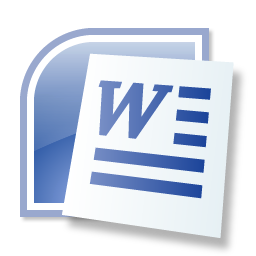 VI  MIĘDZYSZKOLNY  KONKURS INFORMATYCZNY R E G U L A M I NI. Postanowienia ogólne: 1. Konkurs jest organizowany przez Zespół Szkół Ekonomiczno- Usługowych im. Fryderyka Chopina w Żychlinie.2. W konkursie biorą udział uczniowie szkół gimnazjalnych.3. Do Międzyszkolnego Konkursu Informatycznego każda ze szkół może zgłosić 3 osoby.II. Cel konkursu 1.	Rozwijanie zainteresowań programami użytkowymi wśród uczniów szkół gimnazjalnych .2.	Propagowanie kultury informatycznej i umiejętności korzystania z nowoczesnych nośników informacji. 3.  Promowanie i nagradzanie  uczniów posiadających ponad przeciętną wiedzę i zdolności w posługiwaniu się technologią informatyczną.  III. Organizatorzy 1. Międzyszkolny  Konkurs Informatyczny organizuje Zespół Szkół Ekonomiczno-Usługowych w Żychlinie.2. Każda szkoła wyłania trzech uczniów, którzy będą reprezentować szkołę w finale międzyszkolnym. O formie przeprowadzenia etapu szkolnego decyduje Komisja szkolna.4.  Zadania Komisji Konkursowej: odpowiada za poziom  Konkursu i jego organizację;ustala harmonogram konkursu; powołuje Jury do oceny prac i ustalenia wyników;udziela niezbędnych wyjaśnień.Osoba odpowiedzialna w szkole za konkurs zgłasza udział szkoły w konkursie informatycznym do 23 marca 2012 r. Po etapie szkolnym przesyła  listę trzech osób wytypowanych do finału międzyszkolnego w terminie do 30 marca 2012r. na adres:  info_konkurs@op.plBardzo prosimy o przestrzeganie tych terminów ze względów organizacyjnych.IV. Organizacja II etapu – finał międzyszkolnyZawody organizuje Zespół Szkół Ekonomiczno-Usługowych w Żychlinie.2.	Międzyszkolny finał odbędzie się w Zespół Szkół Ekonomiczno-Usługowych w Żychlinie  3 kwietnia 2012  o godzinie 9 00 w Sali Chopinowskiej głównego budynku ZSE-U.3. W finale międzyszkolnym  uczestnicy wykonują zadanie polegające na stworzeniu dokumentu w programie WORD z pakietu MICROSOFT OFFICE  w czasie 30 min. 4.	Zasady wykonania pracy w finale międzyszkolnym: Stworzenie dokumentu w programie WORDUczestnik otrzymuje do przepisania tekst, jest on jednakowy dla wszystkich startujących. Napisany tekst należy sformatować (marginesy, czcionka, rozmiar, odstępy między wierszami, wstawianie grafiki do tekstu  itp.) wg otrzymanego wzoru i otrzymanych instrukcji .Plik należy zapisać pod nazwą KONKURS na wskazanym nośniku.Ważna jest szybkość napisania tekstu.Wyniki etapu finałowego zostaną ogłoszone w tym samym dniu.Zwycięzcy zostaną uhonorowani nagrodami.V. Terminarz konkursu 1. Do 23 marca zgłosić szkołę do konkursu  info_konkurs@op.pl2. I etap – szkolny  do  24.03. 2012r.3. Do 30 marca przesłać listę uczestników info_konkurs@op.pl4. II etap –finał międzyszkolny 3.04. 2012 r. w ZSE-U w Sali Chopinowskiej głównego budynku ZSE-U.FORMULARZ ZGŁOSZENIOWY
MIĘDZSZKOLNY KONKURS INFORMATYCZNYOrganizator: Zespół Szkół Ekonomiczno-Usługowych w ŻychlinieSzkoła: ……………………………………………………………………….Adres: ……………………………………………………………………………Osoba odpowiedzialna:…………………………e-mail…………………….Lista uczestników:                                             	1.		2.		3.		